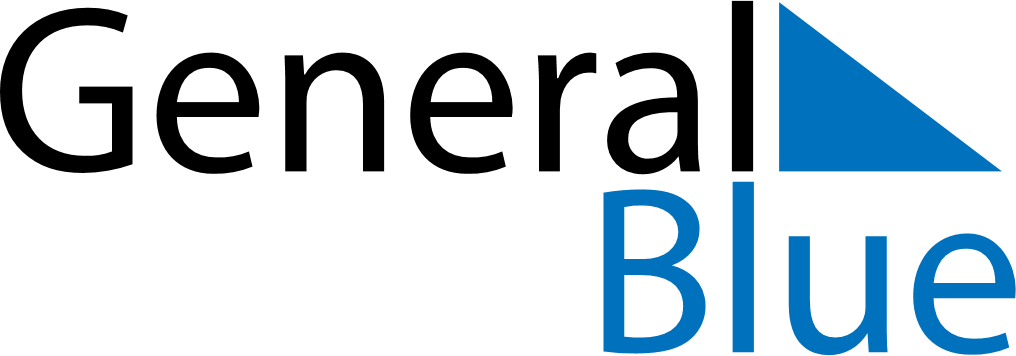 September 2020September 2020September 2020September 2020September 2020September 2020LiechtensteinLiechtensteinLiechtensteinLiechtensteinLiechtensteinLiechtensteinMondayTuesdayWednesdayThursdayFridaySaturdaySunday12345678910111213Mariä Geburt1415161718192021222324252627282930NOTES